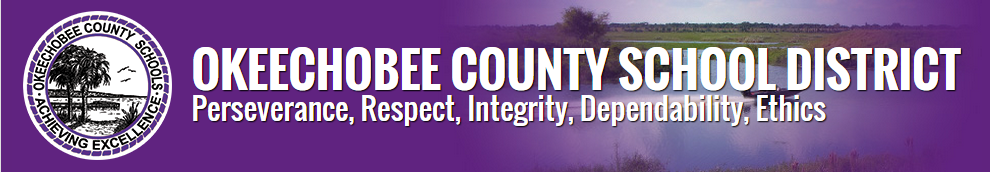 2015 - 2020 Strategic Plan (2018-19 Proposed)*   The Strategic Plan is designed to provide a framework upon which the District Improvement Plan (DIAP) and School Improvement Plans (SIP) are developed       and implemented.** Initials following each strategy illustrate connection to School/System Quality Factors that drive instruction through AdvancED.  See key on page 19.Focus Area 1:  AcademicFocus Area 2: StudentFocus Area 3: Human CapitalFocus Area 4: District Systems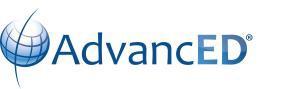 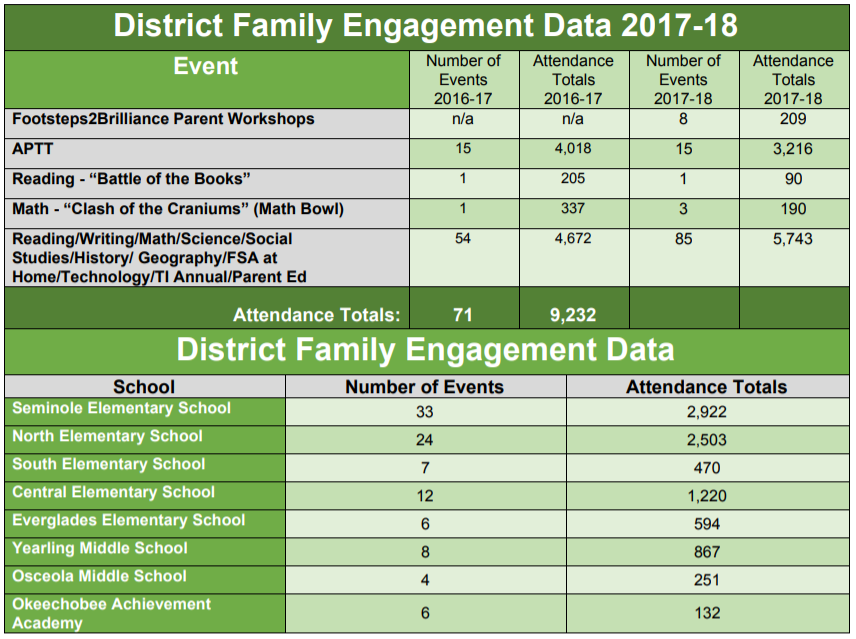 School Quality Factors KeyAdvancED’s deep experiential base combined with 21st century perspective on effective schools, led to the identification of seven research-based school quality factors that are the keys to driving improvement. These seven factors are foundational to the School Quality Factors Diagnostic, a tool that can be used by institutions for self-evaluation along their improvement journey. Each of these seven factors has an explicit definition of quality as described here:Clear Direction (CD) - The capacity to define and clearly communicate to stakeholders the direction, mission, and goals that the institution is committed to achieving.Healthy Culture (HC) - The shared values, beliefs, written and unwritten rules, assumptions and behavior of stakeholders within the school community that shape the                                         school’s social norms and create opportunities for everyone to be successful.High Expectations (HE) - An institution’s stated commitment to expectations for all stakeholders, including student learning outcomes, teacher quality, leadership                                            effectiveness, community engagement and parent involvement.Impact of Instruction (II) - The capacity of every teacher to purposefully and intentionally create an environment that empowers all learners to be successful and reach                                              expected levels of achievement, including readiness to transition to the next level of learning or career pathway.Resource Management (RM) - The ability of an institution to plan, secure, and allocate its resources (human, material, and fiscal) to meet the needs of every learner.Efficacy of Engagement (EE) - The capacity to engage learners and other stakeholders in an effective manner to improve learning outcomes.Implementation Capacity (IC) - The ability of an institution to consistently execute actions designed to improve organizational and instructional effectiveness.VisionAchieving Excellence:Putting Students First!MissionTo prepare all students to be college and career ready and function as productive citizens.Focus AreasFocus AreasFocus AreasFocus AreasFocus AreasFocus Areas1Academic 1Academic 2Student3Human Capital4District SystemsDesired StateDesired StateAll students will be academically prepared to enter post-secondary education or a career of their choice.The educational environment will be focused on the student.All employees will be invested in academic achievement.All departments will work smarter and more efficiently to support student achievement.Division PrioritiesDivision PrioritiesImprove engagement in standards driven instruction from bell to bell.Increase proficiency on state assessments.Ensure career and college readiness.Teach core values.Ensure ALL students are cared for, nurtured, valued, and respected.Encourage students’ responsibility for their own learning. by charting their progress and bearing the cognitive load.Fully staff schools and departments with skilled employees.Develop skills so that all employees are performing at a highly effective level.Improve attendance of faculty and staff.Support technology for standards achievement and business functions.Ensure all facilities are in pristine condition, safe, and conducive to learning.Partner with our community to enhance student success.Desired StateAll students will be academically prepared to enter post-secondary education or a career of their choice.Division PriorityImprove engagement in standards driven instruction from bell to bell.Increase proficiency on state assessments.Ensure career and college readiness.Division PriorityImprove engagement in standards driven instruction from bell to bell.Increase proficiency on state assessments.Ensure career and college readiness.Division PriorityImprove engagement in standards driven instruction from bell to bell.Increase proficiency on state assessments.Ensure career and college readiness.Division PriorityImprove engagement in standards driven instruction from bell to bell.Increase proficiency on state assessments.Ensure career and college readiness.ObjectivesStrategiesMonitoringToolsResponsibilityFundingObjective 1:  Exceed the state average in all state assessed areas by 2019-20. Focus on standards-based instruction for K-12Focus PLCs on standards based instruction and instructional shifts. (HE, II, RM, IC)Identify sources of authentic and rigorous text for instruction with professional development. (RM)Communicate a vertical progression of standards. (CD)Ensure use of curriculum maps in all subjects.  Develop curriculum maps for all core subjects K-12. (CD)Increase opportunities for students to develop conceptual understanding and application.  (EE) Provide more opportunities for students to talk about their mathematical thinking.  (EE)Implement Ready-Gen in K-5  (RM)Monitor instruction through instructional rounds.  (HE, IC)Develop, create, and modify interim assessments at secondary level.Contact publishers to revise/improve/align assessments.  (RM)Implement assessments that are embedded in curriculum.  (IC)Construct and review test banks and questions to reflect rigor of the standards.  (HE, II)Submit interim assessments to Instruction Partners for evaluation for improvement.  (RM)  Administer interim assessments for all state assessed areas.  (IC)Increase the percent of students on grade level or proficient on interim assessments (70% on PM/Edmentum)Use sub-group data from state and interim assessments to differentiate instruction.  (HE, II, HC)Ensure Level 1s and 2s are receiving targeted intervention to reach proficiency.  (II, HC, HE)Ensure all students make learning gains on applicable state assessments through identification of students and use of differentiated instruction.  (HE, HC, II)Increase proficiency in ELA at all grade levels.  (II) Target 3rd grade reading, closing the gap between 2nd and 3rd grade reading and 5th grade ELA, math and science.  (II)Implement and outlie structures for 90-minute class periods in Middle Schools for ELA and Math.  (RM)Implement Footstep2Brilliance for pre-school youth.  (EE, RM)FSA dataStandards Mastery reportsi-Ready diagnostic reportsPerformance Matters reportsEdmentum Reports; Study Island; Training surveysData collected as a result of instructional roundsCreation of interim assessmentsFlorida Standards Implementation Plan ChecklistsSchool Improvement PlansFAIR Accucess (Secondary)Instructional ServicesCoordinator of Staff DevelopmentCoordinator of AccountabilityPrincipalsTitle I, Part ATitle I, Part CTitle IIInstructional MaterialsPutting Students FirstSAI Summer SchoolSchool DiscretionaryObjective 2: Increase student acceleration measures.1.   Increase the annual number of industry certifications 5% every year through 2019-20.  (II)2.   Develop a school-level plan to increase participation in accelerated programs (such as AVID, STEM, Gifted, AP, Dual Enrollment) with an emphasis on underrepresented populations.  (HE)3.   Develop a monitoring system to ensure all high school students that qualify have the opportunity to take a dual enrollment or AP course and or achieve an industry certification.  (IC) 4.   Increase the number of students earning an Associate’s Degree to 20 by 2020.  (HE, II)Industry CertificationsEnrollment recordsSchool Acceleration Enrollment/Participation Records by DemographicDirector of GSPDirector of Student ServicesPrincipalsTitle I, Part A & CTitles II & IIIAVIDDual Enrollment & AP ProjectsCarl PerkinsProject Industry Cert ProjectObjective 3: Increase the graduation rate to meet the state average.Increase the K-12 promotion rates.  (II)Develop a process for identifying and tracking the students that would benefit from the 18-credit graduation option during 9th grade.  (HC, CD)Explore the possibility of expanding or increasing Expand the number of career programs or courses which lead to industry certification or acceleration.  (II)Clarify and communicate Implement the procedures of early warning system and MTSS.  (CD, IC, EE)Develop and disseminate a credit recovery plan for the district.  (RM, HC, CD)Develop and Implement  Formalize a Flex Scheduling Program  (RM, HC, CD)Explore CTE courses providing rigorous math/science to earn core credit.  (IC)Implement a process to provide Tier 3 students with a mentor (1:1). (HC)Student database recordsList of additional programsMTSS recordsEWS recordsCreation of credit recovery planMTSS Referrals/Early Warning SystemDirector of Student ServicesPrincipalsInstructional ServicesDirector of ESEDirector of ITDirector of GSPSOC Youth CoordinatorTitle I, Part ATitle I, Part CTitle IITitle IIISAICarl PerkinsIndustry CertsTitle VIGeneral FundsSOC Grant/Mental Health AllocationSchool GradesELA AchieveELA Learning GainsELA Learning Gains Lowest 25%Math AchieveMath Learning GainsMath Learning Gains Lowest 25%Science AchieveSocial Studies AchieveMiddle School AccelerationGraduation Rate 2016-17College and Career Acceleration 2016-17Total Points EarnedTotal ComponentsPercent of Total Possible PointsGrade 2018Grade 2017CENTRAL44485359543355346749CCOKEECHOBEE HIGH485035404633625476575011050CCSOUTH50515264736165416759BAYEARLING394949536449374458442949CCNORTH59433364412361324746CCEVERGLADES42525049534547338748CCSEMINOLE41434358494241317745CCOSCEOLA414739626959406565487954BCVIRTUAL0010FDISTRICT TOTALS FOR MATHEMATICSDISTRICT TOTALS FOR MATHEMATICSDISTRICT TOTALS FOR MATHEMATICSDISTRICT TOTALS FOR MATHEMATICSDISTRICT TOTALS FOR MATHEMATICSDISTRICT TOTALS FOR MATHEMATICSDISTRICT TOTALS FOR MATHEMATICSDISTRICT TOTALS FOR MATHEMATICSDISTRICT TOTALS FOR MATHEMATICSDISTRICT TOTALS FOR MATHEMATICSDISTRICT TOTALS FOR MATHEMATICSDISTRICT TOTALS FOR MATHEMATICSDISTRICT TOTALS FOR MATHEMATICSDiagnostic 1Diagnostic 1Diagnostic 1Diagnostic 1Diagnostic 2Diagnostic 2Diagnostic 2Diagnostic 2Diagnostic 3Diagnostic 3Diagnostic 3Diagnostic 32014-152015-162016-172017-182014-152015-162016-172017-182014-152015-162016-172017-18Gr K16%13%11%11%40%40%39%44%66%72%75%79%Gr 110%12%4%4%42%34%33%33%67%69%65%75%Gr 210%16%9%9%40%42%35%40%65%71%71%73%Gr 318%25%19%18%49%50%43%51%69%68%70%73%Gr 431%36%30%26%58%55%53%55%72%76%73%70%Gr 525%35%33%35%41%50%50%52%58%63%64%71%Gr 626%27%27%30%38%40%36%44%38%47%46%57%Gr 710%14%13%17%24%22%23%24%31%30%30%34%Gr 810%14%9%13%14%14%10%17%19%24%11%29%DISTRICT TOTALS FOR READINGDISTRICT TOTALS FOR READINGDISTRICT TOTALS FOR READINGDISTRICT TOTALS FOR READINGDISTRICT TOTALS FOR READINGDISTRICT TOTALS FOR READINGDISTRICT TOTALS FOR READINGDISTRICT TOTALS FOR READINGDISTRICT TOTALS FOR READINGDISTRICT TOTALS FOR READINGDISTRICT TOTALS FOR READINGDISTRICT TOTALS FOR READINGDISTRICT TOTALS FOR READINGDiagnostic 1Diagnostic 1Diagnostic 1Diagnostic 1Diagnostic 2Diagnostic 2Diagnostic 2Diagnostic 2Diagnostic 3Diagnostic 3Diagnostic 3Diagnostic 32014-152015-162016-172017-182014-152015-162016-172017-182014-152015-162016-172017-18Gr K29%25%18%15%59%58%55%61%80%85%87%88%Gr 116%17%13%10%52%51%39%35%74%76%67%74%Gr 226%24%26%24%53%51%52%51%68%72%72%73%Gr 335%45%36%43%56%63%56%67%72%72%73%83%Gr 418%21%21%20%35%36%35%31%44%50%47%42%Gr 524%24%24%21%30%31%33%33%37%39%39%45%Gr 624%27%19%27%33%37%23%29%33%42%24%40%Gr 723%25%26%22%31%34%25%24%32%37%27%30%Gr 824%28%32%27%32%27%39%30%33%34%36%35%Students Scoring On or Above Level (Standard View)Students Scoring On or Above Level (Standard View)Students Scoring On or Above Level (Standard View)Students Scoring On or Above Level (Standard View)Students Scoring On or Above Level (Standard View)Students Scoring On or Above Level (Standard View)Students Scoring On or Above Level (Standard View)Students Scoring On or Above Level (Standard View)Students Scoring On or Above Level (Standard View)Students Scoring On or Above Level (Standard View)Students Scoring On or Above Level (Standard View)Students Scoring On or Above Level (Standard View)Students Scoring On or Above Level (Standard View)English/Language Arts ExamsEnglish/Language Arts ExamsEnglish/Language Arts ExamsEnglish/Language Arts ExamsGradeOkee % PassingState % PassingGap35357-444156-1554455-1164152-1173251-1984058-1895253-1104253-11MathMathMathMathGradeOkee % PassingState % PassingGap36262045662-655661-565652474654-8854459Algebra 15463-9Geometry4757-102017-8 Promotion Rates Grades 3-102017-8 Promotion Rates Grades 3-102017-8 Promotion Rates Grades 3-102017-8 Promotion Rates Grades 3-10GradeNumber RetainedEnd of Year MembershipPromotion Rate32555596%4848398%5352699%6949098%72853995%81548397%94145191%103446893% HistoryHistoryHistoryHistoryGradeOkee % PassingState % PassingGapCivics5071-21US History5268-162017-18 Science Grades 5, 8, Biology2017-18 Science Grades 5, 8, Biology2017-18 Science Grades 5, 8, Biology2017-18 Science Grades 5, 8, BiologyGradeOkee % PassingState % PassingGapGrade 55255-3Grade 83750-13Biology6065-5Desired StateThe educational environment will be focused on the student.Division PriorityTeach core values.Ensure students are cared for, nurtured, valued and respected.Encourage students’ responsibility for learning by charting their progress and bearing the cognitive load.Division PriorityTeach core values.Ensure students are cared for, nurtured, valued and respected.Encourage students’ responsibility for learning by charting their progress and bearing the cognitive load.Division PriorityTeach core values.Ensure students are cared for, nurtured, valued and respected.Encourage students’ responsibility for learning by charting their progress and bearing the cognitive load.Division PriorityTeach core values.Ensure students are cared for, nurtured, valued and respected.Encourage students’ responsibility for learning by charting their progress and bearing the cognitive load.ObjectivesStrategiesMonitoring ToolsResponsibilityFundingObjective 1: Decrease the number of students with 21+ days of absences by 5%.Decrease the number of students with 9+ unexcused absences by 5%.  (HE, EE, HC)Reduce the number of out-of-school suspensions.  (HC)Develop a formalized district system of support and employ alternatives to out of school suspension.  (HC, EE, RM, HE)Identify and communicate age appropriate behaviors through professional development.  (RM, IC, HC)Examine quarterly suspension data by subgroup, incidents, and rate of suspension.  (HE, HC, IC)Implement the attendance policies with fidelity, timely and accurately.  (CD, RM, IC)Employ relationship building strategies between teachers and students particularly those with chronic absenteeism. (HC, HE, EE)Increase student engagement to improve school attendance. (II, IC)Student databaseSESIR dataPD sign-in SheetsClimate SurveyDirector of Student ServicesPrincipalsInstructional ServicesESE StaffIndirect CostsSAIObjective 2: Create a safe and nurturing learning environment as evidenced by increased positive responses to “I feel safe at school.” and “Students treat each other with respect.”1.    Teach Character Education/PRIDE/PBIS at all schools.  (HC, II) Implement district adopted Social Emotional (SEL) Program (HC, II)2.    Revitalize Continue improvement of PBIS Program by developing school-wide committees, providing training and procuring funding.  (II, HC, HE)Implement a character education program that incorporates core values (PRIDE).  (II, HC, HE)Provide instruction to students to change behavior. (II, HC, HE)3.     Continue efforts to educate all stakeholders in bullying and harassment prevention and policy.  (II, HC, HE)Climate SurveysPBIS Sign-In SheetsPBIS website Reporting and Evaluation SystemCommon District CurriculumRecognitions, awards and incentivesInstructional ServicesPrincipalsAssistant PrincipalsDirector of ESEBehavioral AnalystIDEAInstructional MaterialsSchool DiscretionaryMental Health AssistanceTitle IObjective 3:Students will demonstrate engagement by taking ownership of their learning as evidenced by increased effectiveness on Indicators 5 and 6 of the instructional evaluation instrument. District Walkthroughs and Observation DataReview rubric with teachers on targeted indicators during pre-plan.  (II, EE)Schools will implement the PLC Protocol to ensure:Teachers will collaborate and design questions to encourage rigorous conversations among students.  (HE, II, EE) Teachers will examine student work to ensure students are carrying cognitive load.  (HE, II)Schools will create a plan on conducting data chats with students on academic progress, and students routinely chart their own progress throughout the year.  (IC, EE, II) School, district leaders and third party collaborators will implement fidelity monitoring for effectiveness for student engagement (i.e. Instruction Partners, Dr. Brian Dassler Leadership Academy, etc.) (HE, II)AVID schools will implement AVID strategies in accordance with their AVID site plan. (CD, RM)PLC Meeting CalendarsSign-sheets of PLC meetingsPerformance Appraisal DataWICOR Walk-throughsInstructional Rounds/Learning WalksPrincipalsCoordinator of Staff DevelopmentReading CoachesDistrict AVID CoordinatorIndirect CostsObjective 4:Increase the positive response to “Students are recognized for their good work.”Provide recognition for students’ academic and behavioral success.  (HC, HE)Communicate those successes through Social Media, newsletters, website, newspaper.  (HC)Recognize students at the district level for their academic and behavioral success in and outside the school.  (HC)Tracking of recognitionsStudent of the WeekPositive referralsAwards ceremonies at the school siteAwards for district eventsStudent Climate Survey ResultsPrincipalsSchool Based Funds - internalObjective 5: Provide timely, targeted interventions, enrichments and resources to all students to ensure their academic and behavioral success.Identify students for and provide advanced, accelerated and enrichment courses.  (HE, HC)Schools will implement and monitor EWS-Early Warning System.  (RM, IC)Schools will identify students with academic, social/ emotional needs and respond by:refer to MTSS  (RM, IC)refer to Counseling  (RM, IC)develop and implement BIPS when necessary.  (RM, IC)Crisis Counselors and outside agencies provide support groups.  (HC, RM)5.     Develop and implement Mental Health Assistance Plan. (CD, HC, RM, EE)Tracking of the numbers of:students at each MTSS tier by schoolnumber of staffingsstudents on EWSstudents in acceleration coursesstudents in enrichment groupsstudents identified as giftedcrisis calls  PrincipalsDirector of ESEInstructional ServicesCrisis CounselorsIndirect CostsMental Health AllocationSchool2015-16 Days OSS2016-17 Days OSS2017-18 Day OSSCES40162EES1139154NES13816OAA527479485OFC482315282OHS458355452OMS583453380SEM18579110SES50731YMS469464351TOTAL292022672163Desired StateAll employees will be invested in academic achievement.Division PriorityFully staff schools and departments with skilled employees.Develop skills so that all employees are performing at a highly effective level.Improve attendance of faculty and staff.Division PriorityFully staff schools and departments with skilled employees.Develop skills so that all employees are performing at a highly effective level.Improve attendance of faculty and staff.Division PriorityFully staff schools and departments with skilled employees.Develop skills so that all employees are performing at a highly effective level.Improve attendance of faculty and staff.Division PriorityFully staff schools and departments with skilled employees.Develop skills so that all employees are performing at a highly effective level.Improve attendance of faculty and staff.ObjectivesStrategiesMonitoring ToolsResponsibilityFundingObjective 1:Enhance teacher performance through staff development based on prioritized needs identified through teacher appraisal data, student data and teacher surveys. and deliberate practice plans.1.   Professional development will be provided at the district level to teachers on questioning and engagement. (EE, HE, II) these indicators (identified from 2016-2017 teacher appraisal data.)Indicator #5- Engages studentsIndicator #7- Cognitive LoadIndicator #10- Questioning  (EE, HC, II)Professional Development on these topics will be provided at the school level to teachers :  CES-engagement and questioningEES-engagement and best instructional practicesNES- best instructional practicesSES- K-2 focus on phonics and best instructional practices SEM- phonics instruction CKLA and math instruction with EurekaOMS- questioning, engagement, differentiationYMS-questioning, discourse, data analysis OHS/OFC- math discourse and quality questioningaddressed during PLCs facilitated by a reading coach, administrator or outside agency.  (RM, II, EE, IC, HE)Performance Appraisal DataPLC Minutes/AgendaSign-in SheetsCoordinator of Staff DevelopmentPrincipalsTitle I, Part ATitle IIInstructional Staff TrainingObjective 2:Build capacity of classified staff by increasing the number of professional development opportunities.1. Professional development will be provided to classified employees on following topics: Skyward, Customer Service, Safety, data processing, bookkeeping, custodial subjects, monitoring and evaluating ELL and ESE files, use of technology, and instructional practices.  (IC, HC, RM, EE)2.   Cross-train classified employees to meet district needs. (RM, IC)AgendasSign-in sheetsDepartment HeadsCoordinator of Staff DevelopmentTitle IIIT BudgetObjective 3: Recruit additional substitutes and provide them with meaningful training to continue academic focus.Expand advertising efforts designed to recruit substitutes.  (HC, RM, IC)Training for long-term subs will be provided through JumpSTART PD.  (HC, RM, IC)Onboarding training for new subs.  (HC, RM, IC)Include long-term substitutes in Project ONE meetings.  (HC, RM, IC, CD)Implement Safe Schools Substitute Program.  (HC, IC)Training agendasSign-in sheetsAdvertisementsDirector of HRCoordinator of Staff DevelopmentTitle IIObjective 4:Increase the beginning teacher salary to $40,000 by 2019-20.Research salaries of surrounding and like-size districts.  (RM)Negotiate salary increase with Association.  (HC, RM, IC)Ensure funds are appropriate to sustain increase.  (RM, IC)Salary scheduleSuperintendentDirector of FinanceGeneral FundsObjective 5:Provide employees positive feedback for good work.Increase the use of social media to recognize employees.  (HC, EE)Continue Board Recognition.  (HC, EE)Create a district committee to investigate motivational incentives.  (HC, EE)3.   Administer StrengthFinders to the leadership team.  (HC, RM)4.   Evaluators will utilize appreciative inquiry strategies when providing improve the quality of feedback provided following an observation.  (HC, II, CD, HE, IC)(*Include/revise teacher climate survey indicator(s) related to feedback quality. New question: “A positive element was incorporated into observation feedback sessions with my administrator during the year.”)Board AgendasClimate SurveysStrengthFinder MatrixEvaluatorsWebmastersAdministrative ServicesCoordinator of Staff DevelopmentTitle IIObjective 6:Enhance instructional leadership capacity of district and school-based leaders.Professional Development Focus for Instructional Leaders will be on the following:   (CD, HC, HE, II, RM, EE, IC)Instruction Partners TrainingDeeper understanding of Instructional Shifts including newly revised curriculum maps developed the summer of 2017Commissioner’s Leadership Academy. Brian Dassler Leadership AcademyGulf Coast Partnership - USFNational Institute for School LeadersSchool Walk-Throughs based on Instruction Partners, IPG, Evaluation rubric will be conducted by:  (CD, HE, II)By district and school leaders once a month. By school-based teams (P, AP, RC) and a district leader once a quarter.PD will be provided at each principals’ meeting on the evaluation instrument.  (CD, IC, HE)Sign- SheetsPrincipal meeting agendasPerformance appraisal dataSuperintendentCoordinator of Staff DevelopmentInstructional ServicesPrincipalsTitle IIInstructional Leadership Objective 7: Enhance instructional leadership capacity of teacher leaders.Utilize teacher leaders to assist with       Project ONE  (RC, HE, HC, IC, II, CD)Teacher leaders from Focus Groups will facilitate PD offerings identified on the master PD Schedule. (HE, II, IC)Encourage teacher leaders to participate in professional development and share upon return.  (RM, HE, II, IC, EE)3.   Utilize BOLD for aspiring administrators culminating with Targeted Selection. (HE, RM) Utilize teacher leaders to facilitate appropriate professional development.AVID, WICORNew Curriculum MapsReadyGENFocus Groups  (RM, HE, II, IC, EE)PD CalendarList of Teacher Leaders who work as PD Facilitators.PLC Sign-in SheetsPrincipalsCoordinator of Staff DevelopmentTeacher LeadersTitle I, Part ATitle IIStaff TrainingObjective 8:Reduce sick, personal, and unearned leave absences of employees.In addition to each payroll, monitor leave on a monthly basis.  (RM)Reports sent automatically to Principals.Follow the unearned leave practice of notifying employees of ability to take Family Medical Leave (FMLA).  (RM)Revising procedures as they relate to FMLADevelop procedures that govern when to begin FMLA as well as run FMLA and sick leave concurrently.  (RM, CD) 4. Create a committee to develop a district wide incentive program to reduce staff absences (representative from administration, instructional (millennials), and non-instructional personnel from each school) (RM, CD, HC, IC)Board Recognitions of Perfect AttendanceIncrease awareness of the value of sick days Increase the awareness of the generational differences of our employees and how that impacts staff absencesMonthly payroll reportsSkyward dataDeveloped proceduresFinance DepartmentPrincipalsAdministrative ServicesHR DirectorIndirect CostsObjective 9:Develop policies, protocols, and procedures to ensure that system and school leaders have access to hire, place and retain qualified professional and support staff.Revise Human Resources Management Development plan (HRMD).  (RM, CD)1.   Increase access Continue use of Teachers-Teachers.com for aide in recruitment.  Explore other options for recruitment. (RM)Increase collaborative recruitment efforts with a district recruitment team.  (RM)Re-evaluate the fairs that are attended.  (RM)Increase salaries to be competitive.  (RM, HC)Develop policies and procedures for Human Resources.  (RM, CD)Reexamine staffing formula to determine if additional elementary support staff is needed.  (RM, HC)HRMDList of recruitment activitiesSalary schedulesAdministrative ServicesDirector of HRCoordinator of Staff DevelopmentGeneral FundsT2TAITObjective 10:Educate all instructional staff on Florida standards, curriculum guides, and appropriate assessments and support them through professional development. Update instructional tool kits. (HE, II, RM, EE, IC)Utilize PLCs, following PLC Protocols, to discuss Florida Standards.  (RM CD, HE, II, RM, EE, IC)Principal data 5/5 schools used PLCS to discuss FL Standards.Monitor the use of the standards mastery test to ensure pace of curriculum map.Provide opportunities for vertical teaming at the secondary level for standards based PLCs during pre-plan.Provide professional development according to master-in-service plan. (RM CD, HE, II, RM, EE, IC)4.   Utilize the Focus Groups/Reading Coaches to inform the instructional staff about the work with Florida standards. (RM CD, HE, II, RM, EE, IC)Tool kits - Updated with new curriculum maps K-12PLC agendas are turned in at the monthly Reading Coach meetingsProfessional development offeringsStandards mastery reportCoordinator of Staff DevelopmentPrincipalsInstructional ServicesAccountability & AssessmentReading CoachesFocus GroupsSpecial NeedsTitle IIDIRECT INSTRUCTIONPerformance ValuesRating PercentagesPerformance ValuesRating PercentagesPerformance ValuesRating PercentagesPerformance ValuesRating PercentagesPerformance ResponsibilitiesUNI/DEHESets expectations and engages students in work of high cognitive demand.<1116721Uses strategies for the purpose of gradually releasing responsibility to students and provides opportunities for students to take ownership of their learning.<176626Focus each lesson on quality text (or multiple texts). Ensures the work of the lesson reflects the shifts required by MAFS (Mathematics Florida Standards)166627Scaffolds the task and provides differentiated instruction.286623Uses quality questions to probe and deepen students understanding.077122Demonstrates knowledge of content.036334Desired StateAll departments will work smart and efficiently to support student achievementDivision PrioritySupport technology for standards achievement and business functions.Ensure all facilities are in pristine condition, safe, and conducive to learning.Partner with our community to enhance student success.Division PrioritySupport technology for standards achievement and business functions.Ensure all facilities are in pristine condition, safe, and conducive to learning.Partner with our community to enhance student success.Division PrioritySupport technology for standards achievement and business functions.Ensure all facilities are in pristine condition, safe, and conducive to learning.Partner with our community to enhance student success.Division PrioritySupport technology for standards achievement and business functions.Ensure all facilities are in pristine condition, safe, and conducive to learning.Partner with our community to enhance student success.ObjectivesStrategiesMonitoring ToolsResponsibilityFundingObjective 1:Be 1:1 by 2019-20.Continue to support professional development plans at each school site that is 1:1.  (HE, IC)Develop plan to provide devices to remaining schools.  (RM)Ensure infrastructure is in place. through 3rd party evaluation.  (RM, IC)Creation of planT4 (Teachers Train Teachers in Technology) documentsReport from 3rd party evaluationITPrincipals of Selected SitesDirector of OperationsDCPCapital FundsObjective 2:Utilize the certification sync between Skyward Student and Skyward Business to achieve high school scheduling.Set-up Skyward training for certification sync.  (IC)  Develop procedures for implementing the sync and monitoring the system.  (IC)Provide training to those involved.  (IC)Development of high school master schedule for 2017-18Director of HR & ITPrincipalsAssistant Superintendents IT BudgetObjective 3:Write policies and procedures that align all district systems.1.   Continue to identify areas in which written policies and procedures are needed inside departments and or jobs.  (CD, IC)Identify a plan of dissemination for searchable written policies and procedures.  (IC)2.   Instructional and Administrative staff will be tasked with identifying the top 10 areas that need written procedures.  A time frame for completion will be developed.  The procedures will be written, reviewed by various stakeholders, revised as necessary and then disseminated according to the audience. (CD, RM, IC)Written policies and proceduresAll AdministratorsIndirect CostsObjective 4:Continue to implement cost effective strategies to address capital needs.Prioritize needs based on safety and security.  (RM)2.   Align funding sources with the principals’ needs.  (RM)Long range plan for capital needsCapital budget - SREFDirector of OperationsCapital BudgetObjective 5:Continue researching possibility of special facilities construction for Okeechobee High School.Research traffic patterns at OHS.  (RM)Research correction of drainage problem.  (IC)Hold workshop in September.  (CD)Plans and completion of projectsBoard MembersSuperintendentOperations Capital BudgetGeneral FundsObjective 6: Monitor workers’ compensation claims.Worker’s compensation reports will be pulled monthly.  (IC)Safe School training will be utilized by new employees in 2017-18.  (IC)Employees requiring medical attention will be drug tested and required to complete a Safe School’s module relating to their accident.  (IC)Tracking through Safe Schools platformOrigami System reportsSREF Assistant Superintendent for Administrative ServicesGeneral FundsDrug TestingObjective 7:Create a system of support for atypical student behaviors.Formulate protocols for all schools by the behavioral analyst. Director of ESE. (CD)Identify Implement strategies, resources and interventions to decrease atypical student behavior.  (IC)Develop sequence of steps and timeline for interventions.  (CD)Explore the implementation of RTI (MTSS) Academic and Behavior in Skyward across the district (including necessary training). (IC)4.   Implement RTI A and B in Skyward.  (IC)Development of protocolsLists of strategies and interventionsDirector of ESEBehavioral AnalystAssistant PrincipalsResource SpecialistsIndirect CostsObjective 8:Provide Skyward trainings for job-alike groups.Review policies and procedures.  (RM, IC)Train principals, assistant principals, data processors, guidance, and district office.  (RM, IC)Continue to utilize NEFEC personnel for Skyward training.  (RM, IC) Training on Skyward RTI A and B (EWS).  (RM, IC)Policies and ProceduresTraining AgendasDirector of ITIT Data SpecialistsIT BudgetObjective 9:Achieve District Accreditation by 2019-20. Address District Accreditation recommendations.Review standards and complete checklist by school.  (CD)Align district initiatives.  (CD)Upload documents.  Complete all requirements for the Accreditation process by December, 2017.   (CD, HC, HE, II, RM, EE, IC)Host Accreditation Team in 2018.1.   Address Emerging (12) and Needs Improvement (1) indicators for Accreditation Engagement Report. (SIPs) (CD, HC, HE, II, RM, EE, IC)ChecklistsUploaded DocumentsAccreditation Engagement ReportDirector of Student ServicesSchool Leadership TeamsAssistant SuperintendentsTitle IIDistrict FundsObjective 10: Continue Academic Parent Teacher Teams, APTT, in four elementary schools.Develop academic focus for each grade.  (RM, HE)Market participation through social media.Collect participation data.Participation dataDirector of GSPPrincipalsTitle I, Part AObjective 11:Increase breakfast and lunch participation.Increase menu variety.  (RM)   Offer reimbursable meals from carts and/or vending machines.  (RM)Use contests to entice/increase participation.  (RM)Marketing/Educating of food service programs.  (RM)5.   Survey students after offering new items to determine their level of acceptance. (RM, IC)Food Service POS dataMenusStudent SurveysSupervisor of Food ServiceManagersWebmastersFood Service BudgetObjective 12:Implement HB41 regarding hazardous walking conditions.Investigate hazardous walking conditions for compliance.  (RM)Explore grant opportunities.  (RM)As new sites are identified, create additional safe routes to schools committees including county and city staff.  (RM) List of hazardous walking conditionsGrant applicationsCommittee MinutesSupervisor of TransportationSchool-based committeePotential Grants